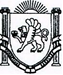 РЕСПУБЛИКА КРЫМБАХЧИСАРАЙСКИЙ РАЙОНАРОМАТНЕНСКИЙ СЕЛЬСКИЙ СОВЕТРЕШЕНИЕ25-ая сессия										2-го созываот «08» декабря 2022г.				№152					с. АроматноеО внесении изменений Порядок предоставления в аренду имущества, находящегося в собственности муниципального образования Ароматненского сельского поселения Бахчисарайского района Республики Крым, утвержденный решением Ароматненского сельского совета от 03.05.2017 №291 «О Порядке предоставления в аренду имущества, находящегося в собственности муниципального образования Ароматненского сельского поселения Бахчисарайского района Республики Крым»Рассмотрев предложение прокуратуры №Исорг-20350004-2588-22/-20350004 от 31.10.2022, в соответствии с Федеральным законом от 21.12.2021 № 414-ФЗ «Об общих принципах организации публичной власти в субъектах Российской Федерации», Законом Республики Крым от 19.07.2022 № 307-ЗРК/2022 «Об исполнительных органах Республики Крым», руководствуясь Уставом Ароматненского сельского поселения Бахчисарайского района Республики Крым,АРОМАТНЕНСКИЙ СЕЛЬСКИЙ СОВЕТ РЕШИЛ:1. Внести в Порядок предоставления в аренду имущества, находящегося в собственности муниципального образования Ароматненского сельского поселения Бахчисарайского района Республики Крым, утвержденный решением Ароматненского сельского совета от 03.05.2017 №291 «О Порядке предоставления в аренду имущества, находящегося в собственности муниципального образования Ароматненского сельского поселения Бахчисарайского района Республики Крым» (далее – Порядок), следующие изменения:1.1. В подпункте 15 пункта 2 раздела V Порядка слова «исполнительной органом государственной власти Республики Крым» заменить словами «исполнительным органом Республики Крым».1.2. В подпункте 9 пункта 2 раздела XI Порядка слова «исполнительного органа государственной власти Республики Крым» заменить словами «исполнительного органа Республики Крым».2. Настоящее решение обнародовать на стенде Администрации и разместить на официальном сайте http://aromatnoe-sovet.ru/ в информационно-телекоммуникационной сети «Интернет».3. Настоящее решение вступает в силу со дня обнародования.4. Контроль исполнения настоящего решения оставляю за собой.Председатель Ароматненского сельского совета							И.А. Лизогуб